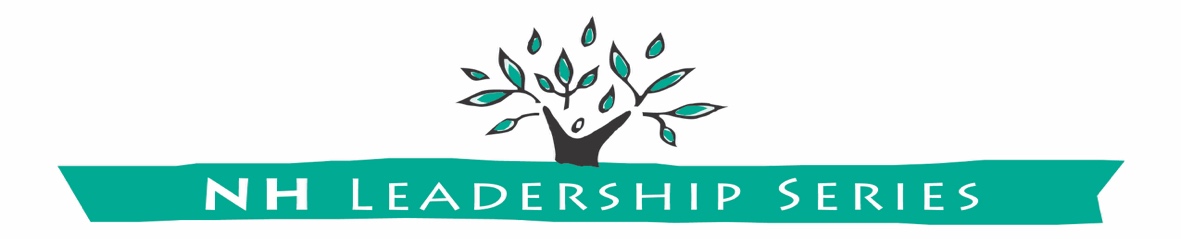 2019 – 2020 NEW HAMPSHIRE LEADERSHIP SERIESPARTICIPANT NOMINATION FORMYOUR NAME________________________________________________________	ADDRESS_____________________________________________________ TELEPHONE___________________________________________________ EMAIL ADDRESS_______________________________________I would like to nominate the following individual(s) for the NH Leadership Series:NAME_______________________________________________________	ADDRESS____________________________________________________ TELEPHONE__________________________________________________ EMAIL ADDRESS_______________________________________________COMMENTS__________________________________________________NAME_______________________________________________________	ADDRESS____________________________________________________ TELEPHONE__________________________________________________ EMAIL ADDRESS_______________________________________________COMMENTS__________________________________________________NAME_______________________________________________________	ADDRESS____________________________________________________ TELEPHONE__________________________________________________ EMAIL ADDRESS_______________________________________________COMMENTS__________________________________________________NAME_______________________________________________________	ADDRESS____________________________________________________ TELEPHONE__________________________________________________ EMAIL ADDRESS_______________________________________________COMMENTS__________________________________________________Please complete and return to: deborah.genthner@unh.eduOr mail to:Deb GenthnerInstitute on Disability57 Regional Drive, Unit 8Concord, NH 03301Fax: 603.228.3270If you have questions or would like more information contact Deb at: Phone: 603.228.2084Toll Free: 800.238.2048   NH Leadership Website: www.nhleadership.org